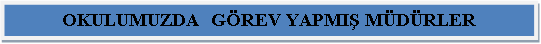 1- Hüseyin Doğan ERSÜRMELİ …………….….1960-1969 Yılları Arası2- Abdullah GENÇ ……………………………….....1970-1981 Yılları Arası3- Mehmet MAN………………………………………1982 Yılı 4- Hüseyin EKİNCİ…………………………………...1983 Yılı5- Mehmet Özkan OKTAY ………………………..1984-1993 Yılları Arası6- Mehmet Zeki ÖZSİVİL ………………………….1994-1996 Yılları Arası7- İzzettin MIDIKLI……………………………………1960-1969 Yılları Arası8- Mehmet ÜRKMEZ………………………………..1998-1999 Yılları Arası9- Hüseyin KANAR …………………………….….…2000 Yılı10- Sait ALTINBAŞ………………………………...…2001 Yılı11- Bilal YILMAZ………………………….…….….…2002 -16/08/2010 12- Mustafa GEÇER…………………….……….….16/08/2010 – 07.08.201313- Duran YAĞBASAN…………………………...…07.08.2013- -16.12.201414- Osman GEYSOĞLU……………………….……15.12.2014-13.07.201515- Şaban KUŞKOVAN…………………………..…06.07.2015 – 28.09.2015  16- Duran YAĞBASAN……………………….….…28.09.2015--21/06/202217-Cemil ÇALIŞKAN………………………………….21/06/2022-………………..